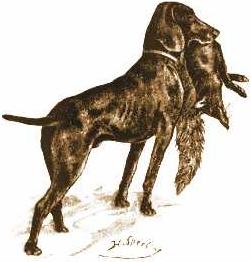 JAGDGEBRAUCHSHUNDEVEREIN VERDEN e.V.Termine in 2021		
*) im Auftrage der Jägerschaft des Landkreises Verden e.V. (ZF=Zusatzfächer HZP)
(Hundeobmann Dr. Eckhard Brunken)Verbandsprüfung - Nennungen an Schriftführer Wolfgang Mohr – An der Surheide 28 – 28870 Ottersberg-Quelkhorn Tel 0173-2489251 e-Mail Wolfgang.Mohr@drahthaar.de Nennungsschluss 14 Tage vor der Prüfung. Nenngeld ist Reuegeld.Weiter plant der Verein im August 2021 zwei Wasserübungstage. Dieses sind interne Veranstaltungen zur Vorbereitung der Hunde unserer Mitglieder auf die anstehenden Prüfungen.Außerdem: 	Jahreshauptversammlung im  Feb. .2021 – 20:00 Uhr ist noch offen		Mitgliederversammlung JGHV-Landesverband Niedersachsen in Verden, 		Haag’s Hotel, am Sonntag den 30.05.2021		Seminar : „Wurfplanung bis zur Welpenabgabe“ mit Frau Dr. Heydeck und 		Frau Bottenberg am Sonntag, den 22.08.21
		? Richterschulung in Selsingen im Aug. 2021, 14:00 Uhr, Gasthaus Martin?Legende:Btr	BringtreueprüfungVJP	VerbandsjugendprüfungHZP	HerbstzuchtprüfungVGP	VerbandsgebrauchsprüfungBrP	Brauchbarkeitsprüfung (ZF = Zusatzfächer nötig falls HZP bestanden)BrP/St.	Stöberprüfung zur Feststellung der BrauchbarkeitBtr13. März 2021Nenngeld€ 30,00VJP28. März 2021€ 70,00HZP11. Sept. 2021€ 90,00VGP9./10. Okt. 2021€110,00AußerdemBrP/Stöberpr.*)04. Sept. 2021€ 70,00BrP ZF *)16. Okt. 2021€ 45,00ein Termin für beide BereicheBrP*)16. Okt. 2021€ 130,00ein Termin für beide Bereiche